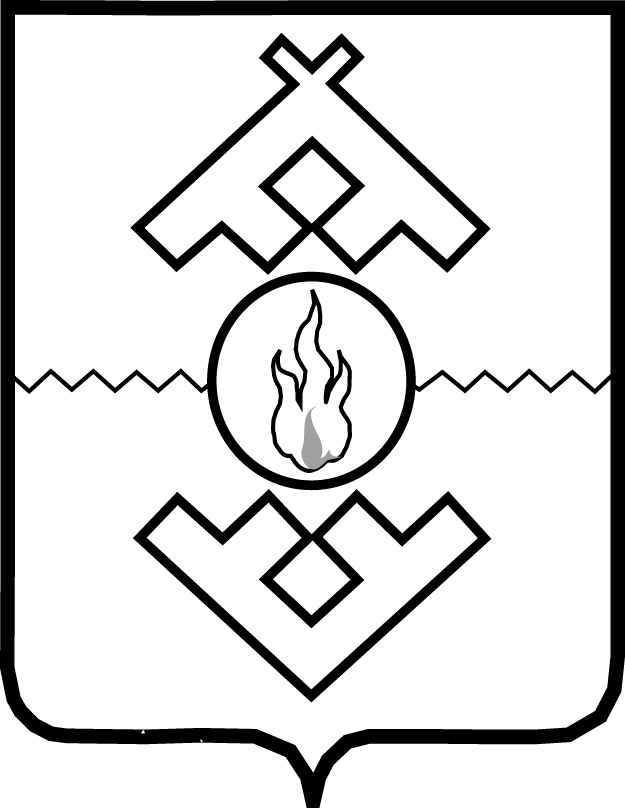 Департамент здравоохранения,труда и социальной защиты населенияНенецкого автономного округаПРИКАЗот __ ________ 2018 г. № __г. Нарьян-МарВ целях приведения нормативных правовых актов Департамента здравоохранения, труда и социальной защиты населения Ненецкого автономного округа в соответствии с федеральным законодательством                           и законодательством Ненецкого автономного округа ПРИКАЗЫВАЮ:1. Внести следующие изменения в Административный регламент предоставления государственной услуги «Предоставление мер социальной поддержки гражданам, подвергшимся воздействию радиации вследствие катастрофы на Чернобыльской АЭС», утвержденный приказом Департамента здравоохранения, труда и социальной защиты населения Ненецкого автономного округа от 16.11.2017 № 74 согласно приложению.2. Настоящий приказ вступает в силу со дня его официального опубликования. Приложениек приказу Департамента здравоохранения,труда и социальной защиты населенияНенецкого автономного округаот __.___.2018 № ___                   «Предоставление мер социальнойподдержки гражданам, подвергшимсявоздействию радиации вследствиекатастрофы на Чернобыльской АЭС»ИзмененияВ Административный регламентпредоставления государственной услуги«Предоставление мер социальной поддержки гражданам,подвергшимся воздействию радиации вследствиекатастрофы на Чернобыльской АЭС»1. Пункт 11 дополнить подпунктом 4 следующего содержания:«4) государственное казенное учреждение Ненецкого автономного округа «Отделение социальной защиты населения».Почтовый адрес: 166000, Ненецкий автономный округ, город Нарьян-Мар, улица им Н.Е. Сапрыгина, 9 БСправочный телефон: (81853)48497.Адрес официального сайта в сети «Интернет»: osznnao.ru Адрес электронной почты: soczash@atnet.ru.».2. Пункт 13 изложить в следующей редакции:«13. государственная услуга предоставляется государственным казенным учреждением Ненецкого автономного округа «Отделение социальной защиты населения», согласно принятому решению                                  о предоставлении либо отказе в ее предоставлении Департаментом.».3. Пункт 17 изложить в следующей редакции:«17. Срок предоставления государственной услуги:предоставление (отказ в предоставлении) мер социальной поддержки -осуществляется в срок, не превышающий 35 календарных дней.Срок предоставления государственной услуги исчисляется со дня подачи заявителем заявления и необходимых документов непосредственно                          в Учреждение, в многофункциональные центры предоставления государственных и муниципальных услуг.В случае направления заявления и документов, необходимых для предоставления государственной услуги почтовым отправлением, днем подачи заявления является дата, указанная на почтовом штемпеле организации федеральной почтовой связи по месту отправления заявления.».4. Пункт 21 дополнить подпунктом 6 следующего содержания:«6) заверенная копия документов для оказания государственной услуги                    по предоставлению мер социальной поддержки гражданам, подвергшимся воздействию радиации вследствие катастрофы на Чернобыльской АЭС.».5. Пункт 22 дополнить подпунктом 10 следующего содержания:«10) заверенная копия документов, необходимых в соответствии                             с нормативными правовыми актами для предоставления государственной услуги.».6. Пункт 23 дополнить подпунктом 8 следующего содержания:«8) заверенная копия документов, дающих право на меры социальной поддержки.».7. Пункт 24 дополнить подпунктом 6 следующего содержания:«6) заверенная копия документов, дающих право на меры социальной поддержки.».8. Пункт 25 дополнить подпунктом 8 следующего содержания:«8) заверенная копия документов, дающих право на меры социальной поддержки.».9. Пункт 60 изложить в следующей редакции:«60. учреждение в течение 1 рабочего дня со дня регистрации заявления о предоставлении государственной услуги направляет заявление с приложенными документами в Департамент.Департамент в течение 30 календарных дней со дня поступления заявления с прилагаемыми документами в Учреждение принимает решение о предоставлении либо отказывает в предоставлении государственной услуги. Директор Учреждения после принятия решения Департаментом                               о предоставлении либо отказе в предоставлении государственной услуги, определяет исполнителя из числа сотрудников Учреждения, ответственного                       за исполнение административной процедуры (далее-ответственный исполнитель).».10. Пункт 62 изложить в следующей редакции:«62. в случае выявления оснований для отказа в предоставлении мер социальной поддержки, указанных в пункте 30 настоящего Административного регламента, Департамент не позднее 35 календарных дней со дня поступления заявления в Учреждение направляет гражданину уведомление об отказе в предоставлении государственной услуги с указанием причин отказа.Отказ в предоставлении мер социальной поддержки заявителю оформляется в форме уведомления за подписью директора (заместителя директора) Учреждения.».11. Пункт 64 изложить в следующей редакции:«64. в случае если в ходе проверки не выявлены основания для отказа                         в предоставлении мер социальной поддержки, установленные в пункте 30 настоящего Административного регламента, Департамент в течение 1 рабочего дня со дня издания решения направляет его в Учреждение.».12. Подпункт 113 изложить в следующей редакции:«113. мотивированный ответ по результатам рассмотрения жалобы подписывается должностным лицом, принявшим решение по жалобе,                                и направляется заявителю не позднее дня, следующего за днем принятия решения, в письменной форме, по желанию заявителя в форме электронного документа или посредством портала федеральной государственной информационной системы, обеспечивающей процесс досудебного (внесудебного) обжалования, в случае если жалоба была направлена посредством данной системы, подписанного электронной подписью должностного лица, принявшего решение по жалобе, вид которой установлен законодательством Российской Федерации.».13. Приложение 3 в Блок-схема предоставления государственной услуги «Предоставление мер социальной поддержки гражданам, подвергшимся воздействию радиации вследствие катастрофы на Чернобыльской АЭС» изложить следующей редакции:«                    ┌────────────────────────────────┐                    │  Начало предоставления услуги  │                    └───────────────┬────────────────┘                                    │       РПГУ     ┌───────────────────┴──────────────────────┐ в Учреждение     ┌──────────┤         Вариант подачи заявления         ├────────────┐     │          └───────────────────┬──────────────────────┘            │     │                              │ в МФЦ                             │┌────┴──────────────┐     ┌─────────┴────────┐      ┌───────────────────┴─┐│    Заполнение     │     │Прием заявления и │      │  Прием заявления и  ││    заявления,     │     │   документов,    │      │     документов,     ││    приложение     │     │   регистрация    │      │регистрация заявления││   документов в    │     │    заявления     │      │                     ││ электронном виде  │     │                  │      │                     │└────┬──────────────┘     └─────────┬────────┘      └───────────┬─────────┘┌────┴──────────────┐     ┌─────────┴────────┐      ┌───────────┴─────────┐│Передача заявления │     │Передача заявления│      │Передача заявления и ││ и документов в ИС │     │и документов в ИС │      │документов в ИС ПГМУ ││       ПГМУ        │     │       ПГМУ       │      │                     │└────┬──────────────┘     └─────────┬────────┘      └───────────┬─────────┘     │               ┌──────────────┴──────────────┐            │     │               │  Рассмотрение заявления и   │            │     │               │   документов, проведение    │            │     └───────────────┤  межведомственных проверок  ├────────────┘                           передача заявления и                          документов в Департамент                      ──────────────┬──────────────┘                    ┌───────────────┴────────────────┐                    │       Принятие решения о       │                    │ предоставлении мер социальной  │                    │    поддержки Департаментом     │                    └───────────────┬────────────────┘                                  ┌─┴─┐                                  │ 1 │                                  └─┬─┘           Предоставление мер       │         Отказ в предоставлении              социальной            │             мер социальной               поддержки            │               поддержки                              ┌─────┴────┐          ┌───────────────────┤          ├───────────────────┐          │                   └──────────┘                   │┌─────────┴───────────────┐                  ┌───────────────┴────────────┐│ Оформление распоряжения │                  │   Оформление уведомления   ││  о предоставлении мер   │                  │ об отказе в предоставлении ││  социальной поддержки   │                  │  мер социальной поддержки  │└─────────┬───────────────┘                  └───────────────┬────────────┘          │        ┌──────────────────────────────────┐      │          └────────┤     Окончание предоставления     ├──────┘                   │             услуги               │                   └──────────────────────────────────┘                     »_______________О внесении измененийв Административный регламент предоставления государственной услуги «Предоставление мер социальнойподдержки гражданам, подвергшимсявоздействию радиации вследствиекатастрофы на Чернобыльской АЭС»Руководитель Департаментаздравоохранения, труда и социальной защиты населенияНенецкого автономного округа    С.А. Свиридов